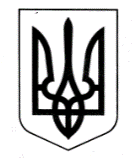 УКРАЇНАЧОРНОМОРСЬКА МІСЬКА РАДАОдеського району Одеської областіРІШЕННЯ19.05.2023                                                                  № 386-VIII                              Про дострокове припинення повноважень депутата   Чорноморської     міської ради  Одеського району Одеської області                    VIII  скликання Дуднікова М.Ю.           Беручи до уваги заяву депутата Чорноморської  міської ради Одеського району Одеської області VIII скликання Дуднікова М.Ю. вх. від 10.05.2023 № ДЛ-16-23 про складення ним депутатських повноважень, враховуючи рекомендації постійної комісії з питань депутатської діяльності, законності, правопорядку та соціального захисту громадян, керуючись  ст. 5 Закону України «Про статус депутатів місцевих рад», ст. 26 Закону України «Про місцеве самоврядування в Україні»,Чорноморська міська рада  Одеського району Одеської області вирішила:Достроково припинити повноваження депутата Чорноморської міської ради Одеського району Одеської області VIII скликання Дуднікова Михайла Юрійовича  на підставі поданої заяви.Виключити Дуднікова Михайла Юрійовича  зі складу  постійної комісії з питань будівництва, регулювання земельних відносин, охорони навколишнього середовища та благоустрою. Направити копію даного рішення до Чорноморської міської територіальної виборчої комісії  Одеського району Одеської області. Контроль за виконанням даного рішення покласти на  постійну комісію  з питань депутатської діяльності, законності, правопорядку та соціального захисту громадян, секретаря міської ради Олену Шолар.                  Міський голова                                                           Василь ГУЛЯЄВ